ПРОЕКТ!Приложение  № 1НАРЕДБАЗа определянето и администрирането на местните такси и цени на услуги на територията на община ИхтиманГЛАВА ПЪРВАОБЩИ ПОЛОЖЕНИЯРАЗДЕЛ IОпределяне на размера на общинските такси и цени на услугиЧл. 1 С тази Наредба се уреждат отношенията, свързани с определянето и администрирането на местните такси и цени на предоставяни на физически и юридически лица услуги, реда и срока на тяхното събиране на територията на община Ихтиман.Чл. 2 (1) На територията на общината се събират следните местни такси:за битови отпадъци;за ползване на пазари, тържища, панаири, тротоари, площади и улични платна, както и терени с друго предназначение;за ползване на детски ясли, детски кухни, детски градини, домове за социални грижи, общежития и други общински социални услуги;за дейностите по хранене на децата в задължителното предучилищно образование извън финансираното от държавата;за дейности по обща подкрепа по смисъла на Закона за предучилищното и училищното образование, които не се финансират от държавния бюджет и се осъществяват от центровете за подкрепа за личностно развитие; за технически услуги;за административни услуги;такси за притежаване на куче;за откупуване на гробни местатакси за услуги на общински музеи и музейни експозициидруги местни такси, определени със закон.(2) За всички услуги и права, предоставяни от община Ихтиман, с изключение на тези по ал. 1, Общинският съвет определя цена. (3) На територията на община Ихтиман се предоставят услуги и права, за които се заплащат цени и такси, както следва: 1. такса за ползването на общинските тротоари, площади и улични платна или на части от тях като зони за платено и безплатно паркиране по Закона за движението по пътищата. Условията за реда за ползване на тези права и таксите за тях се определя с нарочна наредба на Общинския съвет.2. такси за ползване на спортни зали, съоръжения, хижи, басейни3. такси касаещи дейността на  Общинския съвет;4. цена за рекламна дейност и рекламни съоръжения;(4) Не се определят и събират цени за права и услуги, предоставени от общината за всеобщо ползване.Чл. 3 (1) Размерът на местните такси и цени на права и услуги се определя в български лева. Местните такси са прости и пропорционални. Таксите и цените се заплащат в брой в касите на общинската администрация или безкасово по съответната сметка, в това число чрез превод, внасяне по сметка, картови плащания. (2) Цените на услугите и правата са облагаеми сделки в случаите на чл. 3, ал. 5, т. 1 и т. 2 от ЗДДС. Определените за тях цени в наредбата са без ДДС.(3) Местните такси и цените на услугите се заплащат предварително или едновременно с предоставяне на услугите, с изключение на тези, за които с нормативен акт е предвидено друго.Чл. 4 (1) Размерът на местните такси и цени на услуги се определя при спазване на следните принципи:1. възстановяване на пълните разходи на общината по предоставяне на услугата;2. създаване на условия за разширяване на предлаганите услуги и повишаване на тяхното качество;3. постигане на по-голяма справедливост при определяне и заплащане на местните такси;(2) За услуга, при която дейностите могат да се разграничават една от друга, се определя отделна такса за всяка от дейностите.Чл. 5 (1) Пълните разходи на общината по предоставяне на определена услуга включват всички разходи за: работни заплати и осигуровки на персонала; материални, консултантски; за управление и контрол; по събиране на таксите и други (например инвестиционни) разходи, имащи отношение към формирането на размера на таксата  или цената за услуга.(2) Пълните разходи се определят при спазване изискванията на Закона за публичните финанси, Закона за счетоводството и актовете по тяхното прилагане.Чл. 6 (1) Размерът на таксата може и да не възстановява пълните разходи на общината по предоставянето на определена услуга, когато Общинският съвет реши, че това се налага за защита на обществения интерес.(2) В случаите по ал. 1 разликата между разходите по предоставяне на услугата и размера на таксата е за сметка на общинските приходи.(3) Не се допуска разликата между разходите и размера на таксите да е за сметка на споделени данъци, допълваща субсидия, целеви субсидии, заеми и други трансфери от републиканския бюджет.Чл. 7 Лицата, неползващи услугата през съответната година или определен период от нея, заплащат само такса за периода на ползване на услугата.Чл. 8 (1) Общинският съвет може да освобождава отделни категории ползватели изцяло или частично от заплащане на отделни такси.(2) В случаите по ал. 1 разходите са за сметка на общинските приходи с изключение на приходите от такси.(3) Конкретният размер на облекченията се определя ежегодно с приемането на бюджета на общината.Чл. 9 В случаите, когато едни и същи услуги се предоставят от общината и от други лица, основа за определяне размера на цените на услуги могат да бъдат пазарните стойности. В този случай размерът на цените не се ограничава до размера на пълните разходи и е възможно получаването на нетни приходи.Чл. 10 (1) Събирането на местните такси и цени на услугите се извършва от общинската администрация от и за сметка на общината. (2) Приходите по ал. 1 постъпват в общинския бюджет.Чл. 11 (1) За всички услуги, предоставяни от общината, които не са регламентирани със закон, се определя цена по реда на тази наредба. (2) Цените на услугите се формират на основа на пълните разходи, направени от общината по предоставяне на услугите. Пълните разходи включват всички преки и непреки разходи по предоставянето на услуги от общината. Те включват и съответен дял от:1. Преките и непреките разходи за персонал, включително работна заплата и осигуровки;2. Материални, консултантски и други разходи, включително разходите за материали и доставки, комунални услуги, застраховки, пътни и наеми на сгради и оборудване.3. Разходи за управление и контрол;4. Разходите по прилагане, събиране, научноизследователска дейност, определяне на стандарти и регулиране, включително и за задължителни протоколи за оценка на влиянието върху околната среда;5. Пълните разходи се определят или изчисляват въз основа на данни от съществуващата система за отчетност.(3) Цените на услугите могат и да надвишават себестойността им.(4) Цените на услугите са прости и пропорционални.Чл. 12 (1) Услугите, предоставяни от общината могат да бъдат:1.Обикновена;2. Бърза;3. Експресна;(2) Сроковете за извършване на услугата са:1. Обикновена – в рамките на 14 работни дни; 2. Бърза – в рамките на 3 работни дни; 3. Експресна – в рамките на 24 часа;(3) Сроковете за извършване на услугите започват да текат от деня на подаване на необходимите документи и заплащане на цената на съответния вид услуга. Установените в тази наредба срокове се прилагат, освен ако в нормативен акт не е определен друг срок.(4) Заплащането се извършва в брой, безкасово или електронен път по съответната сметка на Община Ихтиман.(5) Със Заповед на Кмета се определят кои услуги се предоставят като бързи и експресни, като за района на с. Вакарел експресната услуга не  се прилага. (6) Заявления по образец за определените в тази наредба услуги могат да се подават, в сградата на община Ихтиман или чрез портала за достъп до електронни административни услуги.Чл. 13 Необходимите документи за извършване на конкретна услуга или предоставяне на право от общината, както и мястото за изпълнение на конкретния вид услуга се определят със заповед на кмета на общината.Чл. 14 При неспазване на сроковете размерът на цената на услугата се намалява с едно на сто на ден, считано от деня на забавянето, но не повече от 30 на сто от пълния й размер.РАЗДЕЛ IIПромени в размера на местните такси и цените на услугитеЧл. 15 Промените в размера на местните такси и цените на услугите се извършва по реда на тяхното приемане.Чл. 16 (1) Кметът на общината внася в общинския съвет анализ на прилаганите такси и цени на услугите не по-малко от веднъж годишно и/или при промяна размера на таксите и цените.(2) Анализът по ал. 1 задължително съдържа:1. Оценка доколко съществуващите такси и цени отразяват измененията в разходите или пазарната цена;2. Оценка на потребностите от предоставяне на услугите;3. Информация за привлечени средства от проекти, донорски програми, дарения и завещания.4. Препоръки за подобряване на администрирането на таксите.(3) При необходимост общинския съвет променя размера на местните такси и цените на услугите.Чл. 17 Общинската администрация поддържа данни за:1. Услугите и дейностите, за които има определени такси и цени;2. Ползвателите на предоставената услуга;3. Изключенията от общата политика (облекчения, преференции);4. Използваната информация при определяне на такси и цени и конкретната методика/методики, използвани за определяне на размера им;5. Събраните средства от всяка такса и/или цена на услуга.ГЛАВА ВТОРАМЕСТНИ ТАКСИРАЗДЕЛ IТакса за битови отпадъциЧл. 18 Таксата се заплаща за услугите по събирането, извозването и обезвреждането в депа или други съоръжения на битовите отпадъци, както и за поддържането на чистотата на териториите за обществено ползване в населените места. Размерът на таксата се определя за всяка услуга поотделно – сметосъбиране и сметоизвозване; обезвреждане на битовите отпадъци в депа или други съоръжения; чистота на териториите за обществено ползване.Чл. 19 Таксата се заплаща от:1. Собственика на имота2. Ползвателя – при учредено вещно право на ползване;3. Концесионера – при предоставяне на особено право на ползване – концесия.Чл. 20 Таксата се определя в годишен размер за всяко населено място с решение на общинския съвет въз основа на одобрена план-сметка, включваща необходимите разходи за:1. Осигуряване на съдове за съхраняване на битовите отпадъци – контейнери, като ползвателите на кофи тип „МЕВА“ сами закупуват оборудването;2. Събиране на битови отпадъци и транспортирането им до депата или други инсталации и съоръжения за обезвреждането им;3. Проучване, проектиране, изграждане, поддържане, експлоатация, закриване и мониторинг на депата за битови отпадъци или други инсталации или съоръжения за обезвреждане на битови отпадъци;4. Почистване на уличните платна, площадите, алеите, парковете и другите територии от населените места, предназначени за обществено ползване.Чл. 21 Размера на таксата се определя, както следва:(1) За жилищни имоти:1. За услугата по сметосъбиране и сметоизвозване, таксата се заплаща пропорционално върху данъчната оценка на имота на собственика;2. За услугата по обезвреждането на битови отпадъци в депа или други съоръжения, таксата се определя пропорционално върху данъчната оценка на имота на собственика; 3. За услугата по поддържането на места за обществено ползване, таксата се заплаща пропорционално върху данъчната оценка на имота на собственика.(2) За не жилищни имоти:1. За услугата по сметосъбиране и сметоизвозване, таксата се заплаща пропорционално върху данъчната оценка на недвижимите имоти на предприятията, която е по-високата между отчетната им стойност и данъчната оценка;2. За услугата по обезвреждането на битови отпадъци в депа или други съоръжения, таксата се определя пропорционално върху отчетната стойност на активите;3. За услугата по поддържането на места за обществено ползване, таксата се заплаща пропорционално върху данъчната отчетна стойност на активите.Чл. 22 (1) Таксата се заплаща на две равни вноски в следните срокове: до 30 юни и до 31 октомври за годината, за която се дължи.(2) На предплатените до 30 април за цялата година се прави отстъпка от 5 на сто от размера на дължимата за годината такса.Чл. 23 (1) Собственикът на ново придобити имоти дължи такса от началото на месеца, следващ месеца на придобиване на имота.(2) Когато ползването е започнало преди окончателното завършване на сградата, таксата се дължи от началото на месеца, следващ месеца, през който е започнало ползването.(3) За сгради, подлежащи на събаряне, таксата се дължи включително за месеца, през който е преустановено ползването й.(4) Таксата не се събира, когато общината не предоставя услугата и не извършва разходи по чл. 20.  (5) Декларация съгласно чл.71,ал.1 ,т.1,т.2 и т.3  от ЗМДТ /Приложение № 1/ РАЗДЕЛ IIТакса за ползване на пазари, тържища, панаири, тротоари, площади, улични платна и терени с друго предназначениеЧл. 24 (1) Таксата се заплаща за ползване на тротоари, площади, улични платна, места, върху които са организирани пазари (открити и покрити), тържища, панаири, както и терени с друго предназначение, които са общинска собственост.(2) Таксата се заплаща от физическите и юридическите лица, ползващи услугата в зависимост от зоната, в която се намират терените, посочени в ал. 1. Зоните се определят от Общинския съвет.(3) За ползване на места по ал. 1 се заплаща следната такса:1. За ползване на пазари с цел търговия със селскостопанска продукция таксата се определя на кв. м.а) на ден – 2,00 лв.б) на месец – 20,00 лв.в) За ползване на маси без навес, разположени на организирани пазари, се заплаща такса в размер 6 лв. на денг) За ползване на маси с навес, разположени на организирани пазари, се заплаща такса в размер 8 лв. на ден2. За продажба с кола, впрегната с добитък за ден – 5,60 лв.3. За продажба с лек автомобил на ден – 8,00 лв.4. За продажба с товарен автомобил на ден – 20,00 лв.5. За търговия с промишлени стоки:а) на кв. м. на ден – 2,00 лв. б) на кв.м. на месец – 67,00 лв.в) с лек автомобил на ден – 12,00 лв.г) с товарен автомобил на ден – 36,00 лв.6. За ползване на тротоари, площади, улични платна и други общински терени за търговска дейност и услуги на открито, се издава разрешение по схема, одобрена от Главния архитект и се събира такса: а) за павилиони, будки, кабини, витрини и други преместваеми обекти и съоръженият. 1 за гр. Ихтиман - 0,84 лв./кв. м. на ден или 24,00 лв./кв. м. на месецт. 2 за селата - 0,42 лв./кв. м. на ден или - 12,00 лв./кв. м. на месецб) за маси и сергии (с изключение на тези по чл. 24, ал. 3, т. 1)т. 1  за гр. Ихтиман - 0,42 лв./кв. м. на ден или 4,00 лв./кв. м. на месецт. 2 за селата - 0,21 лв./кв. м. на ден или - 2,00 лв./кв. м. на месец7. За ползване на места за панорами, стрелбища, люлки, атракционни съоръжения, цирк и др. се заплаща такса в размер на 0,84 лв./кв. м. на ден(4) Таксите се плащат при издаване на разрешението за посочения в него период.(5) При ползване на мястото повече от месец таксите се плащат месечно, но не по-късно от 5 дни преди започване на месеца.(6) При прекратяване на ползването на площите по ал. 1, лицата не заплащат такса за периода от прекратяването крайния срок на издаденото разрешително за ползване.(7) При промяна в размер на ползваната площ се спазва реда по предходната алинея.РАЗДЕЛ IIIТакси за лагери и социални услугиЧл. 25 Такса за детска млечна кухня – 3.00 (три лева) лв. на ден.Чл. 26 (1) Лицето, ползващо услугите в системата на „Домашен социален патронаж“, заплаща месечна такса както следва:1. за възрастни хора и лица с увреждания – 60 % от личния доход на лицето, но не повече от реалната издръжка;2. за ветераните от войните - 30 % от месечния доход, но не повече от реалната издръжка.(2) Реалната издръжка на едно лице включва месечните разходи за храна, както и съответната част от общите разходи за електрическа и топлинна енергия, вода. Месечните разходи се намаляват с даренията и завещанията от местните и чуждестранни физически и юридически лица, включително случаите на спонсорство, помощите от донорските програми и благотворителност.(3) Не се смята за доход при определяне размера на пенсиите добавката за чужда помощ на инвалидите с намалена трудоспособност над 90% с определена чужда помощ, добавките към пенсиите на ветераните от войните и еднократните компенсации към пенсиите(4) Услугата „Домашен социален патронаж” може да се ползва от следните групи лица:т. 1 Лица в пенсионна възраст;т. 2 Лица с намалена трудоспособност над 50% удостоверена с ЕР на ТЕЛК;т. 3 Деца с увреждания удостоверени с ЕР на ТЕЛК;т. 4 Лица и семейства подпомагани по реда на ППЗСП и ППЗСПД, които не ползват паричните помощи по предназначение или родители, които не полагат грижи за децата си, след преценка на директор ”Дирекция социално подпомагане”                         гр. Ихтиман, същите помощи могат да бъдат предоставени в натура – предоставяне на храна в ДСП гр. Ихтиман(5) Дължимата такса се заплаща удържа от личните доходи на лицето, спестявания, вземания, дялови участия, ценни книги. Лица без доходи и имущества, които ползват услугите на „Домашен социален патронаж” се освобождават от задължение за заплащане на такса по решение на ОбС. Чл. 27 За настаняването в заведения или помещения за отрезвяване се събира такса на ден в размер на 60 лв.Чл. 28 Таксите по този раздел се начисляват и събират от длъжностните лица в съответните заведения и се внасят в общинския бюджет до 10-то число, а тези по чл. 27 – до 25-то число на месеца, следващ месеца, за който се дължат.РАЗДЕЛ ІVТакси за технически услугиЧл. 29 Таксите се заплащат за технически услуги, които се извършват от общината и обхващат дейностите във връзка с устройство на територията, архитектурата, строителството, благоустройството, кадастъра в селищните и извън селищните територии.Чл. 30 Таксите за технически услуги се заплащат от физическите и юридическите лица, ползватели на услугата, при предявяване на искането.Чл. 31 (1) Освобождават се от такси за технически услуги държавните и общинските органи, организации на бюджетна издръжка и Българският Червен кръст.Чл. 32 Размерът на таксите за технически услуги се определя както следва:Чл. 33 Не се заплаща такса за техническите услуги при:(1) Писмо до съда за издаване на изпълнителен лист за вземания по влязла в сила оценка;(2) Освидетелстване на строежи като негодни за ползвание, застрашени от самосрутване или вредни в санитарно-хигиенно отношение, когато специализираната комисдия установи, че тези условия са налице;(3) Изменение и отмяна на влязла в сила заповед за отчуждаване и обезщетяване и нова оценка на отчужден недвижим имот;(4) Определяне на обезщетения за придаваеми недвижими имоти към парцел по дворищнорегулационен план и за техникоустройствени матероприятия;(5) Даване на устни справки за кадастрално, регулационното и градоустройственото положение на недвижими имоти;(6) Даване на предварителна информация по въпроси на техническото обслужване.Чл. 34 (1) Срокът за извършване на технически услуги е 14 работни дни, ако в нормативен акт не е определен друг срок.(2) При неспазване на срока по ал. 1 размерът на таксата за тях се намалява с 1 на сто на ден, считано от деня на забавянето, но не повече от 30 на сто от пълния й размер.РАЗДЕЛ VТакси за административни услугиЧл. 35  За извършени услуги по гражданското състояние се заплащат следните такси:Чл. 36. За административни услуги, предоставяни от структурно звено „Общинска собственост“ се събират следните такси:Чл.37. За административни услуги, предоставяни от структурно звено „Местни данъци и такси“ се събират следните такси:(1). Удостоверения за данъчна оценка се издават само за имоти, за които задълженията са изплатени изцяло.Чл. 37 (1) При прилагане разпоредбите на чл. 39 от ЗОСИ и чл. 17, ал. 4 от “Наредбата за притежаването, отглеждането и развъждането на домашни животни на територията на община Ихтиман” се събират следните такси:1. за задържане и отвеждане на животно в определените за това места – 250 лв. на животно – еднократно.2. за хранене и гледане на животно – 50 лв. на животно на ден, като при прибиране на животното в деня на задържането му се заплаща пълна такса.Чл. 38 Кметът на Общината създава в общинската администрация звено за защита на потребителите в съответствие с чл. 166 от Закона за защита на потребителите.Чл. 39 Определените длъжностни лица в звеното за защита на потребителите в общинска администрация са длъжни да:1. Установяват точно фактите при извършения от тях контрол.2. Дават задължителни преписания за отстраняване на несъответствията и нарушения на ЗЗП.3. Дават заключения по възраженията във връзка с установените нарушения4. Опазват служебната, производствената и търговската тайна и да не разгласяват данни от проверките, както и да не използват информацията от проверката извън предназначението и.5. Уведомяват Кмета и съответния специализиран орган за контрол в случаите, когато смятат, че е налице нарушение на друг нормативен акт. Чл. 40 (1) Актовете за установяване на нарушения по ЗЗП се съставят от длъжностни лица, определени от кмета на общината.(2). Наказателните постановления се издават от кмета на общината или упълномощени от него длъжностни лица в съответствие с изискванията и разпоредбите на ЗЗП. РАЗДЕЛ VТакса за притежание на кучеЧл. 41 (1) За притежаване на куче собственикът заплаща годишна такса в общината в размер на 5 лв. на куче.(2) Освобождават се от такса собствениците на кучета по чл. 175 ал. 2 от Закона за ветеринарно медицинската дейност.Чл. 42 В тримесечен срок от датата на придобиването на куче собственикът подава декларация в общината по постоянен адрес / седалище.Чл. 43 (1) Таксата се заплаща ежегодно до 31 март на съответната година или в едномесечен срок от датата на придобиване на кучето, когато е придобито след 31 март. За кучета придобити през текущата година, таксата се дължи в размер една дванадесета от годишният и размер за всеки месец до края на годината, включително за месеца на придобиването.(2) Приходите от събраните такси по ал. 1 се използват за мероприятия свързани с намаляване броя на безстопанствените кучета.РАЗДЕЛ VIТакса за услуги на общински музеи и музейни експозиции Чл. 44 Събират се такси за посещение на Исторически музей – гр. Ихтиман, Експозиция „Етнография, история, археология” в Църквата „Успение Богородично”, Хамам, както следва:(1) Цена на входен билет: 3лв.(2) Цена с намаление: 1,50 лв. за следните групи лица:1.ученици от 10 г. до 18 г. (включително);2. студенти (срещу валидна студентска книжка, студентска карта);3. лица над 55 г.;4. групи от 10 и повече човека;5. лица с намалена работоспособност (под 50%);(3) Безплатен вход:1. Всеки понеделник от месеца;2. в деня на музеите: 18 май;3. за деца под 10 г.;4. за лица с намалена работоспособност (над 50%);РАЗДЕЛ VIIДруги местни такси, определени със законЧл. 45 (1) При промяна на предназначението на земеделска земя от общинския поземлен фонд, включително в случаите по чл. 29, ал. 3 и 4 от Закона за опазване на земеделските земи, за земите от общинския поземлен фонд, се заплаща местна такса.(2) Размерът на таксата по ал. 1 се определя от:т. 1. бонитетната категория на земеделската земя, посочена в акта за категоризация, изготвен съгласно Наредбата за категоризиране на земеделските земи при промяна на тяхното предназначение;т. 2. размера на земята, включена в границите на определената площадка или трасе на обекта;т. 3. местонахождението на земята съобразно категорията на населеното място, определена по реда на чл. 36, ал. 2 от Закона за административно-териториалното устройство на Република България;т. 4. вида на обекта;т. 5. възможността за напояване.(3) Размерът на таксата се определя по формулата:Т = СББ x Кплощ x Кк x Кпол,където:Т е таксата за промяна на предназначението на 1 дка земеделска земя (лв.);СББ – средният бонитетен бал за съответната категория земеделска земя при неполивни условия; за некатегоризируема земя СББ е 2,5;Кплощ – коефициентът за площта на земята, необходима за обекта;Кк – коефициентът за категорията на населеното място;Кпол – коефициентът за поливност.(4) Коефициентът за площта на земята се определя в зависимост от размера на земята, необходима за обекта, и от вида на обекта, както следва:1. за обектите по Чл. 44а, ал.1:а) при площ до 1 дка включително – 2,00;б) при площ над 1 до 5 дка включително –3,00;в) при площ над 5 до 10 дка включително – 4,00;г) при площ над 10 дка – 5,00;2. за обектите по чл.47а, ал.2 независимо от размера на площта, която се                засяга – 2,00;3. за имоти, които са разположени в едно и също землище и за които предложения за промяна на предназначението са внесени от един и същ собственик или лице, което има право да строи в чужд имот, коефициентът за площ по т. 1 се определя въз основа на сумата от площите на всички имоти независимо от броя на изработените за тях подробни устройствени планове.(5) Коефициентът за категорията на населеното място се определя в зависимост от групата по категория на населеното място и от вида на обекта, както следва:(6) За линейни обекти коефициентът по ал. 5 е 1,00.(7) Коефициентът за поливност при поливни условия е 1,20 - неполивни – 1,00Чл. 46 (1) Размерът на таксата по Чл. 45, ал. 1 се определя по реда на Чл. 45, ал. 3 и следващите, като се ползва съответният коефициент в колона 2 на таблицата към Чл. 45, ал. 5, при промяна на предназначението на земеделската земя за изграждане на:т. 1. търговски обекти;т. 2. производствени обекти;т. 3. складови обекти;т. 4. административни обекти;т. 5. курортни обекти;т. 6. туристически и спортни обекти;т. 7. жилищни и вилни сгради, паркинги и гаражи.(2) Размерът на таксата се определя по реда на Чл. 45, ал. 3 и следващите, като се ползва съответният коефициент в колона 3 на таблицата към Чл. 45, ал. 5, при промяна на предназначението на земеделската земя за изграждане на:т. 1. здравни обекти;т. 2. обекти на науката, образованието и културата;т. 3. обекти на енергетиката и транспорта;т. 4. обекти със социално предназначение;т. 5. обекти за опазване и възстановяване на околната среда;т. 6. обекти, свързани с отстраняване на природни бедствия и аварии;т. 7. обекти на отбраната и националната сигурност;т. 8. обекти, свързани с производството, съхранението и преработката на селскостопанска продукция, както и обекти на хранително-вкусовата промишленост; стокови тържища за непреработена растителна и животинска продукция; обекти за съхраняване, поддържане и ремонт на селскостопанска техника;т. 9. хидромелиоративна инфраструктура;т. 10. игрални полета на игрища за голф.Чл. 47 (1) При изграждане на оранжерии, разсадници и други обекти за производство на земеделска продукция таксата по Чл. 45, ал.1 се заплаща само за тази част от земята, която се застроява със спомагателни сгради, съоръжения и комуникации и от нея пряко не се получава земеделска продукция.(2) Таксата за всички спомагателни и допълнителни обекти, за инженерната инфраструктура и комуникациите, намиращи се във и извън границите на площадката (трасето) на основния обект, се определя в зависимост от вида на обекта, за който се иска промяна на предназначението на земеделските земи.Чл. 48 Такси за странични ползвания и странични горски продукти добити от горски територии, собственост на община ИхтиманЧл. 49 За издаване на позволително, разрешително, разрешителни, удостоверения и свидетелства – 5,00 лв. за брой. т. 1. За маркиране и сортиментиране на дървесина на корен:- едра за куб. м. – 1 лв.- средна за куб. м. – 1,20 лв.- дребна за куб. м. – 1,40 лв.- дърва за пространствен куб.м. – 1,40 лв.т. 2. За измерване, кубиране и маркиране на дървесина в лежащо състояние:- едра за куб. м. – 1,60 лв.- средна за куб. м. – 1,60 лв.- дребна за куб. м. – 1,60 лв.- дърва за пространствен куб.м. – 1,60 лв.т. 3. За извлечение от картни листове за 1 брой – 5 лв.т. 4. За извадки или данни от ЛУП за 1 брой – 4 лв.т. 5. За изготвяне технологични планове за залесяване за 1 брой – 20 лв.т. 6. За изготвяне технологични планове за дърводобив за 1 брой – 50 лв.ГЛАВА ТРЕТАДРУГИ ТАКСИ  И ЦЕНИ НА УСЛУГИ РАЗДЕЛ IТакси за ползване на спортни зали, съоръжения, хижи, басейниЧл. 50 (1) За ползване на хижа се заплаща такса, както следва:за деца до 7 г. възраст (включително) – безплатноза ученици до 14 г. (включително) – 10 лв. за една нощувка;за ученици от 15 г. до 18 г. (включително) и пенсионери – 15 лв. за една нощувка;за възрастни – 20 лв. за една нощувка;(2) Таксата се заплаща от ползвателя преди ползване на услугата на касата на община Ихтиман, като при посещение е задължително да има пълнолетно лице попълнило декларация за носене на лична отговорност за нанесени материални щети.РАЗДЕЛ IIТакси  касаещи  дейността на Общинския  съвет 	Чл. 51 (1) Такса за издаване на препис от решение на Общинския съвет 2,00лв	(2) За получаване на копие от видео запис на сесия на ОбС - 10,00 лв.РАЗДЕЛ IIIТакси и цени за рекламна дейност  и рекламни съоръженияЧл. 52 За издаване на разрешителни за рекламна дейност с валидност до 1 (един) месец, за раздаване на листовки, проспекти, стокови мостри или проби и други с рекламна цел на обществени места да се заплаща цена в размер на 10,00 лв. на лице.Чл. 53 За издаване на разрешително за рекламна дейност с валидност   1 (една) година, за всички случаи, се заплаща цена в размер на 20 лв. на брой разрешително.Чл. 54 Такси за поставяне на рекламно-информационни елементи върху:(1) Общинска собственост в рамките на населените местат. 1. За поставяне на реклама върху транспарантни ленти, върху табла на стойки или върху табла на огради, стени, калкани и др. да се заплаща 5,00 лв. на кв. м. на месец, но не по-малко от 5,00 лв. на месец за поставяне на 1 (един) брой табло или транспарантна лента.т. 2. За светлинна реклама от неонови тръби, крушки и др. на стени, покриви, калкани и др. да се заплаща по 3,00 лв. на кв. м. на месец, но не по-малко от 3,00 лв. на месец на реклама.т. 3. За свободно стоящи витрини за рекламна цел по 5,00 лв. на кв. м. на месец, но не по-малко от 5,00 лв. на витрина на месец. При осветени витрини цените се удвояват.т. 4. За фирмени указателни табели с примерно съдържание – име на фирмата, инициали, запазен знак, адрес, телефон, предмет на дейност, указателна стрелка, отстояния и др. се заплаща цена както следва:- при закрепване на стени, огради и други в размер на 30,00 лв. на кв.м. на година.- при закрепване на самостоятелни стойки на тревни площи, тротоари и др. в размер на 60,00 лв. на кв. м. на година(2) Общинска собственост в сервитута на пътната мрежа годишна такса:(3) Тарифи за публикуване на обяви и реклами в информационното издание на Община Ихтиман т. 1. Графично оформена, с цвят: - 1-ва стр. (долна половина) – 1,00 лв./см2- Последна страница – 0, 50 лв./см2т. 2. Малка обява до 10 думи – 1,00 лв.Отстъпки: За пет и повече публикации – 20% отстъпка и по договарянеДОПЪЛНИТЕЛНА РАЗПОРЕДБА§ 1 По смисъла на тази Наредба:т. 1. “Услуги за всеобщо ползване” са тези услуги, при които конкретният ползвател не може да бъде определен.т. 2. “Ползватели” са физически лица и юридически лица, на които се предоставят публични услуги по смисъла на Закона за местните данъци и такси.т. 3. “Личен доход” са всички доходи на лицата с изключение на:а) добавка за чужда помощ на инвалидите с намалена работоспособност на 90% с определена чужда помощ;б) сумите, които лицата, настанени в домовете за социални грижи, получават като възнаграждение в трудовотерапевтичен процес;в) дарения с хуманитарна цел, направени на лицата, ползващи услугите на заведенията за социални грижи и формите за социално обслужване;д) еднократно изплащаните допълнителни суми към пенсиите по решение на Министерския съвет.т. 4 ”Битови отпадъци” са тези, които се получават в резултат на жизнената дейност на хората по домовете, дворните места, в административните, социалните и други обществени сгради. Към тях се приравняват и отпадъците от търговските обекти, занаятчийските дейности, предприятията, обектите за отдих и забавление, когато нямат характер на опасни отпадъци и в същото време тяхното количество или състав няма да попречи на третирането им съвместно с битовите.т. 5 ”Съдове за битови отпадъци” са контейнери, кофи, кошчета на обществени места, в които се изхвърлят битови отпадъци, както и полиетиленови чувалчета за разделно събиране.ПРЕХОДНИ И ЗАКЛЮЧИТЕЛНИ РАЗПОРЕДБИ§ 1 Изпълнението и контрола по изпълнението на тази наредба се осъществява от кмета на общината или определени от него лица.§ 2 При започнало, но незавършено плащане на такси и цени на услуги, същото се завършва по реда на тази наредба с оглед размер и срок.§ 3 Тази Наредба се издава на основание чл. 9 от Закона за местните данъци и такси.§ 4 Задължава кмета на общината в срок до 31.12. на всяка календарна година да внася предложение за план-сметка за годишния размер на такса битови отпадъци§ 5 Другите общински такси, определени със закони, се събират от общинската администрация на база на тарифи, определени от Министерския съвет.§ 6 Наредбата е приета на основание чл.21, ал2 от ЗМСМА ,  влиза в сила в деня на приемането й, на основание чл.11 от ЗНА и отменя Наредбата приета с Решение №75/30.04.2020г. по Протокол № 7 от 30.04.2020г.  на   Общински съвет – Ихтиман.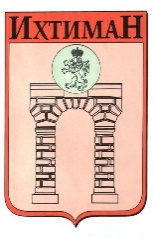 ОБЩИНА ИХТИМАН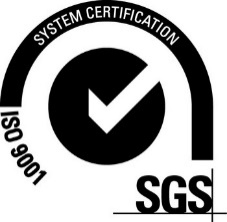  2050 гр. Ихтиман, ул. „Цар Освободител“ № 123 0724 / 82381,  0724 / 82550, obshtina_ihtiman@mail.bg1998Издаване на удостоверение за отписване на имот от актовите книги за имотите – общинска собственост, или за възстановен общински имот10,00 лв.1990Осъществяване на контрол по строителството при откриване на строителна площадка и определяне на строителна линия и ниво на строеж30,00 лв.1991 Издаване на удостоверения, че обособените дялове или части отговарят на одобрени за това инвестиционни проекти за извършване на доброволна делба50,00 лв.2001Допускане изработването на проекти за изменение на подробни устройствени планове20,00 лв. /до 1 квартал/50,00 лв. /над 1 квартал/2005Учредяване на еднократно право на прокарване и/или преминаване на съоръжение на техническата инфраструктура през имот – общинска собственостВъз основа на лицензирана експертна оценка2018Удостоверение за административен адрес на поземлени имоти25,00 лв.Удостоверение за административен адрес на сдружение на собственици50,00 лв.2023Съгласуване на идейни инвестиционни проектиа/ за физически лица:сгради с жилищно предназначение – 1,00 лв./кв.м РЗП + сутерен, но не по-малко от 50,00 лв. сгради с нежилищно предназначение – 1,20 лв./кв.м РЗП + сутерен, но не по – малко от 50,00 лв.за обекти на техническата инфраструктура – външни връзке – 0,70 лв./м, но не по – малко от 50,00 лв.     б/ за юридически лица:сгради с жилищно предназначение – 1,50лв./кв.м РЗП + сутерен, но не по-малко от 100,00 лв.сгради с нежилищно предназначение – 2,00 лв./кв.м РЗП + сутерен, но не по-малко от 250,00 лв.за обекти на техническата инфрастуктура – външни връзки – 1,50 лв./м., но не  по-малко от 150,00 лв.2024Одобряване на проект – заснемане на извършен  разрешен строеж, когато одобрените инвестиционни проекти са изгубени0,50 лв. РЗП, но не по-малко от 50,00 лв.2025Разрешаване изработването на комплексен проект за инвестиционна инициатива50,00 лв.2027Издаване на скици за недвижими имоти20,00 лв. – формат А440,00 лв. – формат А32029Регистрация на собствениците на пчели и пчелни семейства /извършва се от кметствата/Не се таксува2041Издаване на разрешение за строеж в поземлени имоти в горски територии без промяна на предназначението50,00 лв.2042Издаване на разрешение за разкопаване на улични и тротоарни настилки и вътрешно квартални пространства /за строежи с влязло в сила разрешение за строеж/2043Издаване на заповед за учредяване на право на прокарване на отклонения от общи мрежи и съоръжения на техническата инфраструктура през чужди имоти100,00 лв.2054Разглеждане и одобряване на инвестиционни проекти, по които се издава разрешение за строежа/ за физически лица:сгради с жилищно предназначение – 1,00 лв./кв.м РЗП + сутерен, но не по-малко от 50,00 лв. сгради с нежилищно предназначение – 1,20 лв./кв.м РЗП + сутерен, но не по – малко от 50,00 лв.Стопански сгради от допълващото застрояване – 0.50лв/кв.м. РЗП, но не по – малко от 50,00 лв.за обекти на техническата инфраструктура – външни връзке – 0,70 лв./м, но не по – малко от 50,00 лв.за ФЕЦ по 2.00лв/кВ инсталирана мощност     б/ за юридически лица:гради с жилищно предназначение – 1,50лв./кв.м РЗП + сутерен, но не по-малко от 100,00 лв.сгради с нежилищно предназначение – 2,00 лв./кв.м РЗП + сутерен, но не по-малко от 250,00 лв.Стопански сгради от допълващото застрояване – 0.50лв/кв.м. РЗП, но не по – малко от 50,00 лв.за обекти на техническата инфраструктура – външни връзки – 1,50 лв./м., но не  по-малко от 150,00 лв.за ФЕЦ по 2.00лв/кВ инсталирана мощност2060Издаване разрешение за изработване на подробни устройствени планове50,00 лв. /до 1 кватрал/90,00 лв. /над 1 квартал/2062Регистриране и въвеждане на строежи в експлоатация, издаване на удостоверение за въвеждане в експлоатация за видовете строежи от IV и V категорияза обекти с разгъната площ до 100 кв.м – 100,00 лв.за обекти с разгъната площ над 100 кв.м – 150,00 лв.за инфраструктурни обекти – 100,00 лв.2082Удостоверение за идентичност на урегулиран поземлен имот25,00 лв.2083Издаване на виза за проектиране40,00 лв.2084Издаване на удостоверение за търпимост на строежа/ за физически лица:жилищни сгради – 0,50 лв./кв.м РЗП, но не по-малко от 50,00 лв.нежилищни сгради – 1,00 лв./кв.м. РЗП, но не по-малко от 100,00 лв.б/ за юридически лица:жилищни сгради – 1,00 лв./кв.м, но не по-малко от 100,00 лв.нежилищни сгради – 1,50 лв./кв.м, но не по – малко от 200,00 лв.2085Издаване на удостоверение за нанасяне на новоизградени сгради в действащия кадастрален план по чл.54, ал.3 от ЗКИР, във връзка с чл.175 от ЗУТ30,00 лв.2100Издаване на разрешение за поставяне на рекламно-информационни елементи20,00 лв.2111Изготвяне на справки на заинтересувани лица относно изменения на устройствени планове и схеми10,00 лв. /обикновена/15,00 лв. /бърза/20,00 / експертна/2112Издаване на разрешение за строежа/ физически лица2,00 лв./кв.м РЗП + сутерен0,50 лв./кв.м – сгради от допълващо застрояванеза ФЕЦ по 3.00лв/кВ инсталирана мощностб/ юридически лица2,50 лв./кв.м РЗП + сутерен0,50 лв./кв.м – сгради от допълващо застрояванеза ФЕЦ по 2.00лв/кВ инсталирана мощност2113Презаверяване на разрешение за строеж, което е изгубило действието си поради изтичане на срока50% от стойността на разрешението за строеж2114Издаване на заповед за учредяване право на преминаване през чужди поземлени имоти100,00 лв.2115Одобряване изменението на кадастрален план30,00 лв.2117Одобряване на подробен устройствен планза ПУП с обхват до 1500 кв.м в границите на урбанизираната територия – 50,00 лв.за ПУП с обхват до 1501 кв.м до 15 000 кв.м в границите на урбанизирана територия – 100,00 лв.за ПУП с обхват над 15 000 кв.м в границите на урбанизирана територия – 150,00 лв.за ПУП с обхват до 1500 кв.м извън границите на урбанизирана територия – 80,00 лв.За ПУП с обхват от 1501 кв.м до 15 000 кв.м. извън границите на урбанизирана територия – 130,00 лв.за ПУП с обхват над 15 000 кв.м извън границите на урбанизирана територия – 180,00 лв.за парцеларни планове на мрежи и съоръжения на техническата инфраструктура  до 500 м. – 50,00 лв.за парцеларни планове на мрежи и съоръжения на техническата инфраструктура от 501 м. до 2 000 м. – 100,00 лв.за парцеларни планове на мрежи и съоръжения на техническата инфраструктура над 2 000 м. – 150,00 лв.2130Издаване на разрешение за строеж без одобряване на инвестиционни проектиа/ строежи по чл.54, ал.1 и 4 и чл.147 от ЗУТ – 2,00 лв./кв. върху РЗП, но не повече от 500,00 лв.б/ линейни обекти по чл.54, ал.1 и 4 и чл.147 от ЗУТ:от 51 м. до 100 м. – 1,00 лв./м., но не по-малко от 30,00 лв.от 101 м. до 200 м. – 0,80 лв./м.от 201 м. до 500 м. – 0,60 лв./м.над 500 м. – 0,50 лв./м.2518Изменение на план на новообразувани имоти30,00 лв.2519Издаване на заверен препис от решение на Общински експертен съвет5,00 лв. – формат А42667Одобряване на План за безопасност и здраве30,00 лв.1986Разрешаване изработването на план-извадка от подробен устройствен плана/ до 1 квартал – 20,00 лв.б/ над 1 квартал – 50,00 лв.1989Издаване на разрешения за поставяне на преместваеми обекти60,00 лв.2879Промяна на предназначението на сгради1,00 лв. кв.м РЗПТаксата за възстановяване1 кв.м асфалтова настилка е в размер на 52,00 лв., като в размерите на съответните такси са заложени стойностите само за извършване на СМРТаксата за възстановяване1 кв.м. тротоарни настилки е в размер на 36,00 лв., като в размерите на съответните такси са заложени стойностите само за извършване на СМРЗа официалните документи по чл. 55, ал. 2 от Закона за кадастъра и имотния регистър (ЗКИР), предоставяни от Община Ихтиман по реда на чл. 55, ал. 8 от ЗКИР въз основа на Споразумение № КД-3-60 от 08.07.2020 г., сключено с Агенцията по геодезия, картография и кадастър (АГКК)такса, представляваща, разликата между таксите за документ на хартиен носител и за електронен документ, определени в Раздел VI от Тарифа № 14 за таксите, които се събират в системата на Министерството на регионалното развитие и благоустройството и от областните управители, приета с ПМС № 175 от 05.08.1998 г., в съответствие с чл. 49ж, ал. 2 от същата наредба.2016Издаване на удостоверение за наследници5,00 лв. /обикновена/10,00 лв. /бърза/15,00 лв. /експресна/2075Издаване на удостоверение за семейно положение, съпруг/а и деца5,00 лв. /обикновена/10,00 лв. /бърза/15,00 лв. /експресна/2036Издаване на удостоверение за съпруг/а и родствени връзки5,00 лв. /обикновена/10,00 лв. /бърза/15,00 лв. /експресна/2057Издаване на удостоверение за родени от майката деца5,00 лв. /обикновена/10,00 лв. /бърза/15,00 лв. /експресна/2108Издаване на удостоверение за правно ограничение 5,00 лв. /обикновена/10,00 лв. /бърза/15,00 лв. /експресна/2109Издаване на удостоверение за семейно положение 5,00 лв. /обикновена/10,00 лв. /бърза/15,00 лв. /експресна/2092Издаване на удостоверение за идентичност на лице с различни имена5,00 лв. /обикновена/10,00 лв. /бърза/15,00 лв. /експресна/2077Издаване на удостоверение за вписване в регистрите на население5,00 лв. /обикновена/10,00 лв. /бърза/15,00 лв. /експресна/2017Издаване на удостоверение за сключване на  брак от български граждани в чужбина5,00 лв. /обикновена/10,00 лв. /бърза/15,00 лв. /експресна/2073Издаване на удостоверение за снабдяване на чужд гражданин с документ за сключване на граждански брак в Република България5,00 лв. /обикновена/10,00 лв. /бърза/15,00 лв. /експресна/2128Издаване на удостоверение за постоянен адрес при вече регистриран постоянен адрес3,00 лв. /обикновена/6,00 лв. /бърза/9,00 лв. /експресна/2079Издаване на удостоверение за постоянен адрес след подаване на заявление за заявяване или за промяна на постоянен адрес3,00 лв. /обикновена/6,00 лв. /бърза/9,00 лв. /експресна/1997Издаване на удостоверение за настоящ адрес или вече регистриран настоящ адрес3,00 лв. /обикновена/6,00 лв. /бърза/9,00 лв. /експресна/2107Издаване на удостоверение за издаване на удостовеление за настоящ адрес след подаване на адресна карта за заявяване или за промяна на настоящ адрес 3,00 лв. /обикновена/6,00 лв. /бърза/9,00 лв.  /експресна/2056Издаване на удостоверение за промени на постоянен адрес, регистриран след 2000 година3,00 лв. /обикновена/6,00 лв. /бърза/9,00 лв. /експресна/2104Издаване на удостоверение за промени на настоящ адрес, регистриран след 2000 година3,00 лв. /обикновена/6,00 лв. /бърза/9,00 лв. /експресна/2110Заверка на документи по гражданско състояние за чужбина5,00 лв. /обикновена/10,00 лв. /бърза/15,00 лв. /експресна/2000Издаване на многоезично извлечение от акт за гражданско състояние а/ акт за раждане – 10,00 лв. /обикновена/20,00 лв. /бърза/30,00 лв. /експресна/б/ акт за смърт –10,00 лв. /обикновена/20,00 лв. /бърза/30,00 лв. /експресна/.в/ акт за сключен граждански брак – 10,00 лв. /обикновена/20,00 лв. /бърза/30,00 лв. /експресна/2076Издаване на удостоверение за раждане - дубликат5,00 лв. /обикновена/10,00 лв. /бърза/15,00 лв. /експресна/2037Издаване на удостоверение за сключен граждански брак - дубликат5,00 лв. /обикновена/10,00 лв. /бърза/15,00 лв. /експресна/2034Издаване на препис – извлечение от акт за смърт за втори и следващ път5,00 лв. /обикновена/10,00 лв. /бърза/15,00 лв. /експресна/2038Издаване на удостоверение за липса на сътавен акт за гражданско състояние /акт за раждане, акт а смърт/5,00 лв. /обикновена/10,00 лв. /бърза/15,00 лв. /експресна/2039Издаване на препис от семеен регистър, воден до 1978 г.3,00 лв. /обикновена/6,00 лв. /бърза/9,00 лв. /експресна/2020Издаване на заверен препи или копие от личен регистрационен картон или страница от семейния регистър на населението3,00 лв. /обикновена/6,00 лв. /бърза/9,00 лв. /експресна/212132Промяна в актове за гражданско състояние5,00 лв. /обикновена/10,00 лв. /бърза/15,00 лв. /експресна/2052Издаване на удостоверение за раждани - оригиналНе се таксува2053Припознаване на детеНе се таксува2019Издаване на препис – извлечение от акт за смърт – за първи пътНе се таксува2391Издаване на удостоверения за настойничество и попечителство /учредено по реда на чл.155 от СК и по право – по чл.173 от СК/Не се таксува2033Възстановяване или промяна на име5,00 лв. /обикновена/10,00 лв. /бърза/15,00 лв. /експресна/2058Издаване на справки по искане на съдебни изпълнители5,00 лв.2105Установяване на жилищни нужди – картотекиране и издаване на удостоверенияНе се таксува2138Служебно издаване на удостоверение за вписване в регистъра на населението 5,00 лв. /обикновена/10,00 лв. /бърза/15,00 лв. /експресна/Легализация на документи по гражданско състояние за чужбина10,00 лв..Препис и заверка на документи /за страница/2,00 лв..Такса /наем/ за ползване на ритуална зала за весели обреди40,00 лв..Такса за изнесен ритуал за весели обреди100,00 лв..Заверка на молба – декларация за обстоятелствено проверка50,00 лв.2021Издаване на удостоверение за наличие или липса на претенции за възстановяване на собствеността върху недвижим имот10,00 лв.2022Справка относно разпределение на идеални части от общите части на сгради с етажна собственостНе се таксува2059Издаване на заповед за изземване на имотНе се таксува2081Издаване на удостоверение относно собствеността та недвижими имоти /по данни на емлючен регистър/Не се таксува2078Издаване на удостоверение за наличие или липса на съставен акт за общинска собственост10,00 лв.Издаване на удостоверение за наличие или липса на съставян акт за държавна собственост – до 01.06.1996 г.10,00 лв.Издаване на удостоверение за наличие или липса на реституционни претенции10,00 лв.2081Издаване на удостоверение относно собствеността на недвижими имотиНе се таксува2105Установяване на жилищни нужди – картокетиране и издаване на удостоверение5,00 лв.Обработка на уведомление за вписване ръководството на сградата в режим на етажна собственост в регистър по Закона за управлението на етажната собственост5,00 лв.Обработване на заявление за регистрация на сдружение на собствениците по чл. 29, ал. 1 от Закона за управление на етажната собственост.5,00 лв.Обработка на уведомление за вписване на промени в обстоятелствата на регистрирано сдружение на собствениците по Закона за управление на етажната  собственост5,00 лв.1998Издаване на удостоверение за наличие и липса на задължения по Закона за местни данъци и таксиа/ физически лица:10.00 лв. /обикновена/15.00 лв. /бърза/20.00 лв. /експресна/б/ юридически лица:20.00 лв. /обикновена/30.00 лв. /бърза/40.00 лв. /експресна/2014Издаване на удостоверение за дйлжим размер на патентния данъкНе се таксува2131Издаване на препис от документ за платен данък върху превозни средства5,00 лв.2071Издаване на удостоверение за декларирани данниа/ физически лица:10.00 лв. /обикновена/15.00 лв. /бърза/20.00 лв. /експресна/б/ юридически лица:20.00 лв. /обикновена/30.00 лв. /бърза/40.00 лв. /експресна/2397Издаване на препис от документ за платен данък върху недвижими имоти и такса за битови отпадъци5.00 лв.2091Издаване на удостоверение за дължим и платен данък върху наследство5.00 лв.2124Издаване на копие от подадена данъчна декларация а/ физически лица:10.00 лв. /обикновена/15.00 лв. /бърза/20.00 лв. /експресна/б/ юридически лица:20.00 лв. /обикновена/30.00 лв. /бърза/40.00 лв. /експресна/2393Издаване на удостоверение за данъчна оценка за право на строежа/ физически лица:10.00 лв. /обикновена/15.00 лв. /бърза/20.00 лв. /експресна/б/ юридически лица:20.00 лв. /обикновена/30.00 лв. /бърза/40.00 лв. /експресна/2395Издаване на удостоверение за данъчна оценка на право на ползване а/ физически лица:10.00 лв. /обикновена/15.00 лв. /бърза/20.00 лв. /експресна/б/ юридически лица:20.00 лв. /обикновена/30.00 лв. /бърза/40.00 лв. /експресна/2396Издаване на удостоверение за данъчна оценка на недвижим имот и за незавършено строителствоа/ физически лица:10.00 лв. /обикновена/15.00 лв. /бърза/20.00 лв. /експресна/б/ юридически лица:20.00 лв. /обикновена/30.00 лв. /бърза/40.00 лв. /експресна/2834Служебно предоставяне на информация за наличие или липса на задълженияа/ физически лица:10.00 лв. /обикновена/15.00 лв. /бърза/20.00 лв. /експресна/б/ юридически лица:20.00 лв. /обикновена/30.00 лв. /бърза/40.00 лв. /експресна/2088Категоризация на заведения за хранене и развлечениеПрилагат се таксите по тарифа по Закона за туризма, прието с ПМС 118/01.01.2021 г. /обн. Държавен вестник, бр.28/06.04.2021 г./2047Категоризация на места за настаняванеПрилагат се таксите по тарифа по Закона за туризма, прието с ПМС 118/01.01.2021 г. /обн. Държавен вестник, бр.28/06.04.2021 г./2048Вписване на промени в обстоятелствата за категоризирани места за настаняване и издаване на удостоверение150,00 лв.2089Потвърждаване или промяна на категорията на туристически обект150,00 лв.2123Издаване на дубликат на удостоверение за определен вид и категория на туристически обект100,00 лв.2008Вписване на промени в обстоятелствата за категоризирани заведения за хранене и развлечения и издаване на удостоверение150,00 лв.2050Прекратяване на категория на туристически обектНе се таксува9401Данъчна декларация по чл.14 от ЗМДТ за облагане с данък върху недвижимите имотиНе се таксува9402Данъчна декларация по чл.54, ал.4 от ЗМДТ за притежаван лек или товарен автомобил с технически допустима максимална маса не повече от 3,5 тонаНе се таксува9403Данъчна декларация по чл.54, ал.4 от ЗМДТ за притежавано пътно превозно средство – не повече от 3,5 товаНе се таксува9406Данъчна декларация по чл.14, ал.2 от ЗМДТ за необходимите данни за определяне на данъка върху недвижими имоти на новопостроена сграда завършено в груб строеж и на самостоятелните обекти в неяНе се таксува9407Данъчна декларация по чл.27 от ЗМДТ за освобождаване от данък върху недвижими имоти или за ползване на данъчно облекчение.Не се таксува9408Данъчна декларация по чл.49, ал.3 от ЗМДТ за облагане с данък при безвъзмездно ридобиване на имущества.Не се таксува9409Данъчна декларация по чл.32, ал.1 от ЗМДТ за облагане с данък върху наследствата.Не се таксува9410Декларация по чл.71, т.1 от ЗМДТ за освобождаване от такса за сметосъбиране и сметоизвозване.Не се таксува9411Искане за прихващане или възстановяване на недължимо платени задължения и такси по ЗМДТНе се таксува9412Данъчна декларация по чл.61н от ЗМДТ за облагане с патентен данъкНе се таксува9413Искане за отписване на публични общински вземания, погасени по давност на основание чл.173, във връзка с чл.171 от ДОПКНе се таксува9414Декларация по чл.61х от ЗМДТ за облагане с данък върху таксиметров превоз на пътнициНе се таксува9415Декларация по чл.61р, ал.5 от ЗМДТ за облагане с туристически данъкНе се таксува597Издаване на удостоверение за регистрация за извършване на таксиметров превоз на пътници50.00 лв815Издаване на дубликат на удостоверение за регистрация за извършване на таксиметров превоз на пътници 10.00 лв.1442Отразяване на промени в обстоятелствата, вписани в удостоверението за регистрация за извършване на таксиметров превоз на пътници 10.00 лв.1229Вписване на автомобили и/или водачи, които извършват таксиметров превоз на пътници от името на регистриран превозвач, но за своя сметка в списъците към удостоверението за регистрация на превозвача10.00 лв.1230Отписване на автомобили и/или водачи, които извършват таксиметров превоз на пътници от името на регистриран превозвач, но за своя сметка в списъците към удостоверението за регистрация на превозвача10.00 лв.2087Регистрация на пътни превозни средства с животинска тяга16.00 лв Групи по категорияВид на обектаВид на обекта Групи по категорияпо чл.47а, ал.1по чл.47а, ал.2За земи в землищата на населени места от ІІІ категория13,001,20За земи в землищата на населени места от IV и V категория9,000,80За земи в землищата на населени места от VI, VII и VIII категория6,000,50№НаименованиеМяркаТакса(в лв.)1234I.Растения и горски плодове (извън списъка на лечебните растения по Закона за лечебните растения), гъби в сурово състояние и животниРастения и горски плодове (извън списъка на лечебните растения по Закона за лечебните растения), гъби в сурово състояние и животниРастения и горски плодове (извън списъка на лечебните растения по Закона за лечебните растения), гъби в сурово състояние и животни1.Грудки, корени, коренища (с изключение на такива от репей, коприва, троскот)кг0,052.Листа (с изключение на листа от коприва):- орехкг0,02- другикг0,053.Стръкове (с изключение на стръкове от маточина)кг0,054.Цветове (с изключение на цветове от лайка)кг0,055.Плодове:- хвойна синякг0,15- шипкакг0,10- орех, обикновен кестенкг0,20- другикг0,056.Горски репродуктивни материали:- иглолистни шишарки:пълни (със семена)кг0,15празни (без семена)кг0,05- семена от иглолистни видовекг1,40- необработени изходни материали (шушулки, плодове, съплодия, шишарчици, куполки и др.) от широколистни видове:- необработени изходни материали (шушулки, плодове, съплодия, шишарчици, куполки и др.) от широколистни видове:- необработени изходни материали (шушулки, плодове, съплодия, шишарчици, куполки и др.) от широколистни видове:пълни (със семена)кг0,15празни (без семена)кг0,05- семена от дъбове, бук, костилкови, черупкови видове и другикг0,20- части от растения за вкореняване, размножаване и залесяванебр.0,057.Пъпкикг0,158.Кори:- корков дъб (женски корк)кг0,15- обикновен кестенкг0,05- другикг0,059.Лишеи, мъхове:- боров, дъбовкг0,05- другикг0,08- мъховекг0,1010.Гъби:- смръчкулакг0,50- пачи краккг0,40- манатаркакг0,30- сиво-жълт пачи краккг0,15- рижийка, челядинкакг0,10- масловкакг0,05- златист пачи краккг0,15- тръбенкакг0,15- другикг0,0811.Събиране на охлювикг0,1512.Събиране на рацикг0,4013.Улов на жабикг0,30II.Сено - сухо (без сеното за подхранване на дивеча)кг0,05III.Листников фураж (без фуража за подхранване на дивеча)пр.куб. м0,15IV.Зеленина иглолистна и широколистна (за украса)пр.куб. м4,15V.Зеленина иглолистна и широколистна (за технически цели)т2,75VI.Коледни елхи:- до 1 мбр.2,85- до 2 мбр.3,45- над 2 мбр.5,20VII.Пръчки:- върбови, лескови и др. (сурови)бр.0,15- дрянови клони до 1 мбр.0,15VIII.Камъш, папур и др.кг0,10IX.Пънове от всички дървесни видовепр.куб. м0,70X.Борина от пъновет2,75XI.Смола - балсамова (течна и суха)кг0,15ХII.Паша в горите и горските пасища на (за една година):- едър рогат добитъкза 1 бр.1,75- коне, катъри, магарета и мулетаза 1 бр.0,90- овцеза 1 бр.0,35- свинеза 1 бр.2,30- кози или ярета до 3 бр.за 1 бр.2,30- кози или ярета до 5 бр.за 1 бр.2,80- кози или ярета над 5 бр.за 1 бр.6,90ХIII.Годишна такса за съхраняване на семена в семехранилищеза 1 кг8,00ХIV.Месечна такса за ползване на площи за:- временни складове за дървени и растителни материалидка15,00- временни депа за строителни материали - строителни камъни, декоративно-облицовъчни скали, инертни материали и другидка30,00- временен престой на животни  за  повече от един дендка14,00Таксите за различните странични ползвания, се заплащат преди издаване на позволителното за странични ползвания или за паша.Таксите за различните странични ползвания, се заплащат преди издаване на позволителното за странични ползвания или за паша.Таксите за различните странични ползвания, се заплащат преди издаване на позволителното за странични ползвания или за паша.Таксите за различните странични ползвания, се заплащат преди издаване на позволителното за странични ползвания или за паша.За издаване на позволително за странични ползвания и за позволително за паша                                                                                                                                се заплаща административна такса в размер – 1,25лв. без ДДС за 1 бр. позволително.За издаване на позволително за странични ползвания и за позволително за паша                                                                                                                                се заплаща административна такса в размер – 1,25лв. без ДДС за 1 бр. позволително.За издаване на позволително за странични ползвания и за позволително за паша                                                                                                                                се заплаща административна такса в размер – 1,25лв. без ДДС за 1 бр. позволително.За издаване на позволително за странични ползвания и за позволително за паша                                                                                                                                се заплаща административна такса в размер – 1,25лв. без ДДС за 1 бр. позволително.За извършените административни услуги по ЗГ и ППЗГ се заплащат следните такси:За извършените административни услуги по ЗГ и ППЗГ се заплащат следните такси:За извършените административни услуги по ЗГ и ППЗГ се заплащат следните такси:За извършените административни услуги по ЗГ и ППЗГ се заплащат следните такси:1За издаване на позволителни, разрешителни, превозни билети, удостоверения и свидетелства (за странични ползвания и странични горски продукти)за 1 бр.5,002За издаване на дубликати на позволителни, разрешителни, удостоверения и свидетелства (за странични ползвания и странични горски продукти )за 1 бр.5,003За съгласуване на строителство по чл. 81, ал. 3 от Закона за горите:а) на горски пътища, въжени линии и други линейни обектиза 1 м0,05б) на сградиза 1 кв.м0,10За извършените технически услуги по ЗГ и ППЗГ се заплащат следните такси:За извършените технически услуги по ЗГ и ППЗГ се заплащат следните такси:За извършените технически услуги по ЗГ и ППЗГ се заплащат следните такси:За извършените технически услуги по ЗГ и ППЗГ се заплащат следните такси:1.За маркиране и сортиментиране на дървесина на корен:а) едракуб. м1,45б) среднакуб. м1,75в) дребнакуб. м1,85г) дървапр.куб.м2,002.За измерване и кубиране на дървесина в лежащо състояние:а) едракуб. м1.60б) среднакуб. м1.60в) дребнакуб. м1.60г) дървапр. куб.м1,603.За извлечения от картни листовеза 1 бр.8,004.За извадки или данни от лесоустройствен, паркоустройствен и ловоустройствен проектза 1 бр.6,005.За изготвяне на технологични планове на залесяванеза 1 бр.25,006.За изготвяне на технологични планове за дърводобивза 1 бр.50,007.За маркиране на дървесина в лежащо състояние:а) едракуб. м0,50б) среднакуб. м0,60в) дребнакуб. м0,70г) дървапр. куб. м0,60Площ на рекламното съоръжение в кв.м. на пътАМI класIII класIV клас1До 2 кв.м. включително1000 лв300 лв200 лв120 лв2Над 2 до 5 кв.м. включително1500 лв450 лв300 лв180 лв3Над 5 кв.м.2000 лв600 лв400 лв240 лв